Задание по предмету «Живопись»6 класс ДПОПТема: «Этюд по-сырому»Оборудование: формата А3,бумага акварельнаяЗадача: передать тоновые и цветовые отношенияХод работы:1.Закомпоновать и прорисовать мини-натюрморт.2.Мочим бумагу и начинаем первую прописку, рекомендую начать с фона.3.Используем палитру, подбирая цвет.4.Смотрим на натюрморт, сравнивая цвет и тон и их отношения друг к другу.5.Намечаем желтые цветы. Выделяем главный цветок.6.Дописываем фон, обобщаем его не забываем про кружку, сравниваем с окружением, не забываем про тени.Еще раз проверяем и обобщаем. Помним что это этюд по-сырому, долго над ним не работаем, чтобы сохранить чистоту, свежесть и акварельность.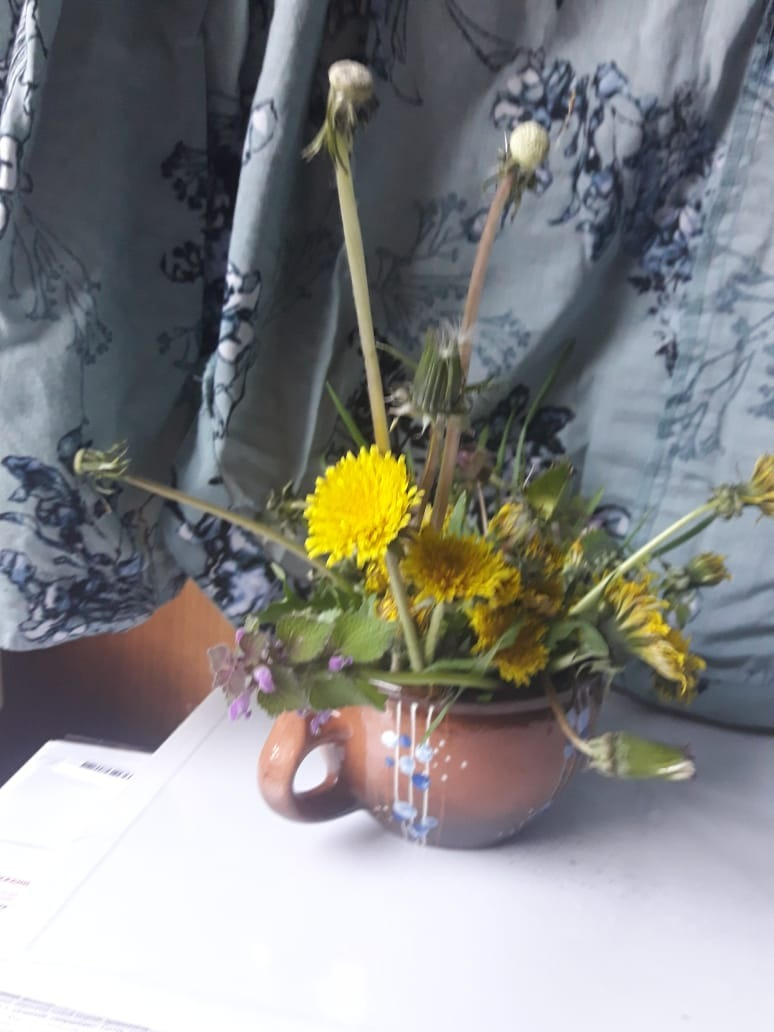 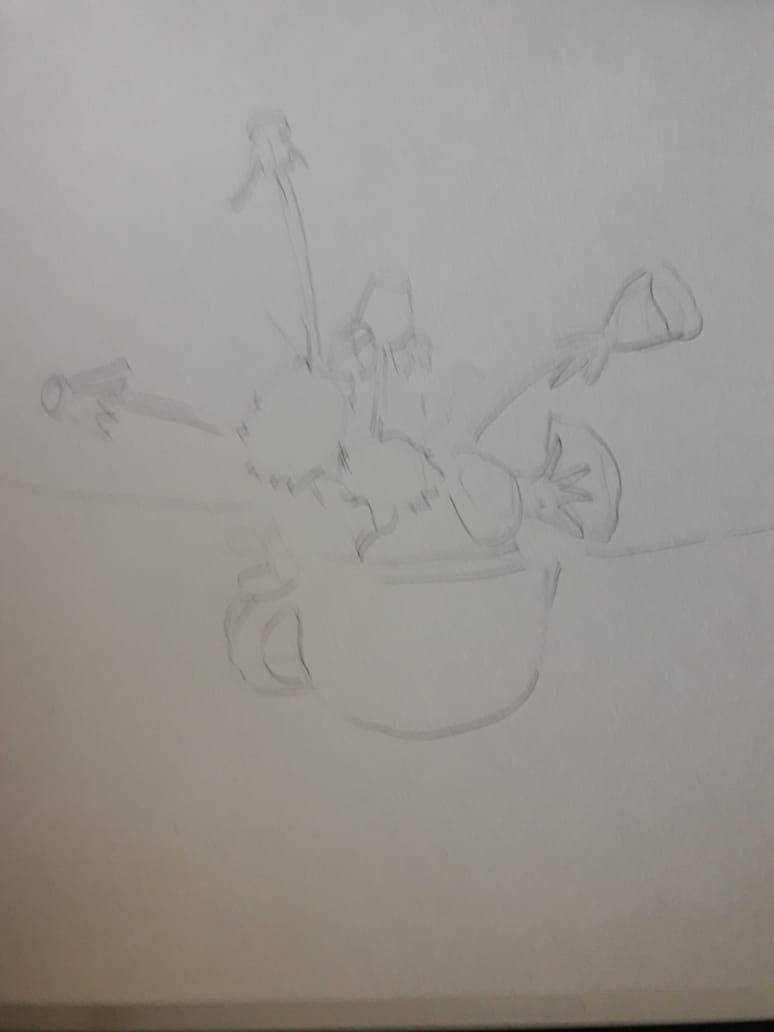 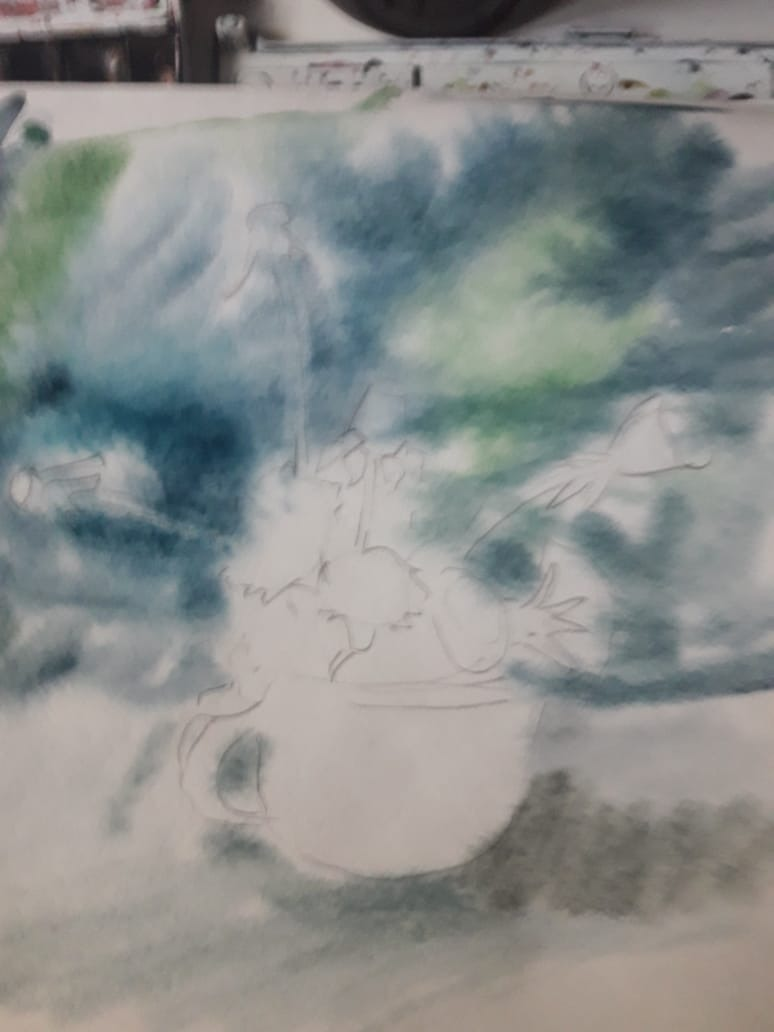 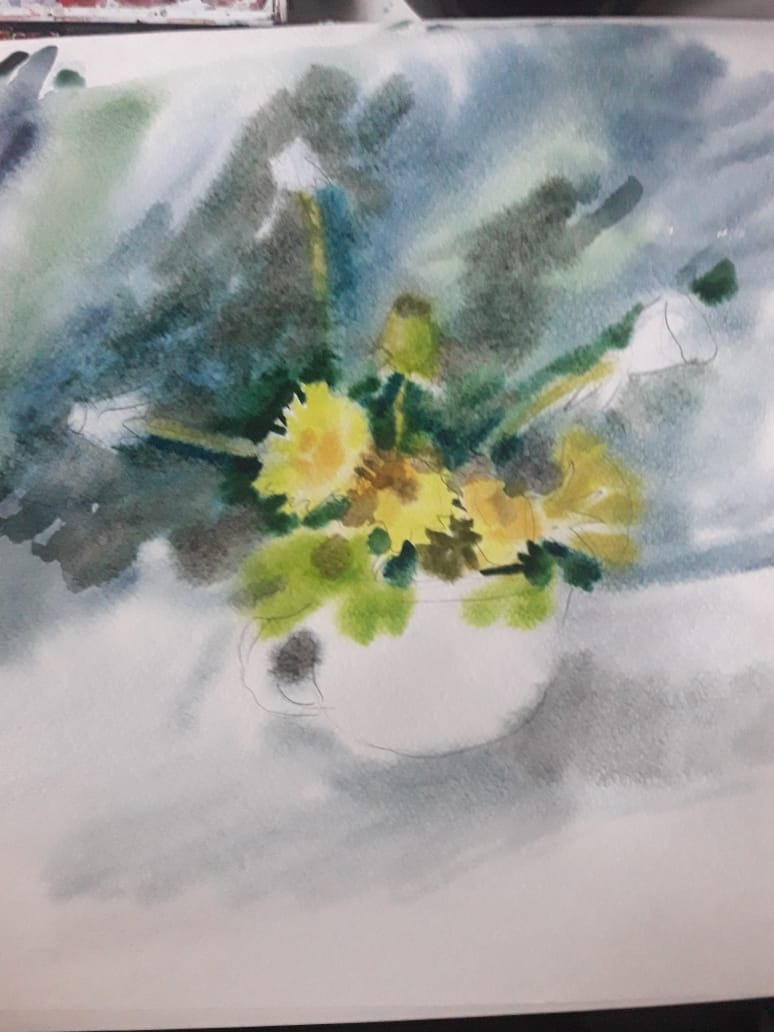 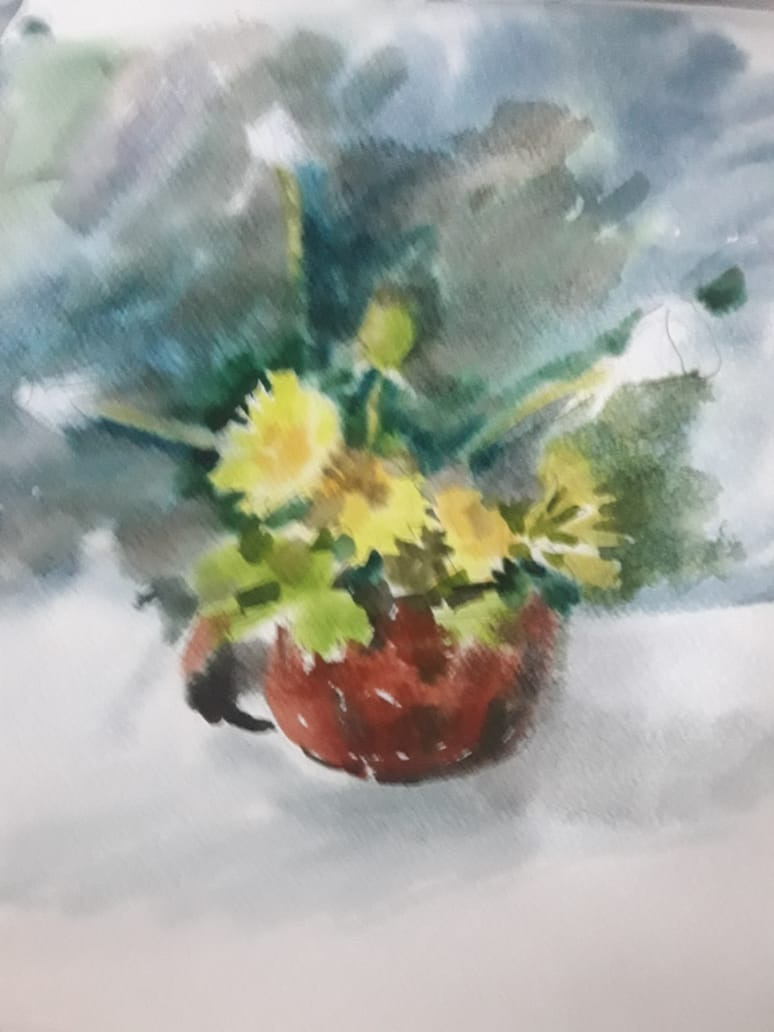 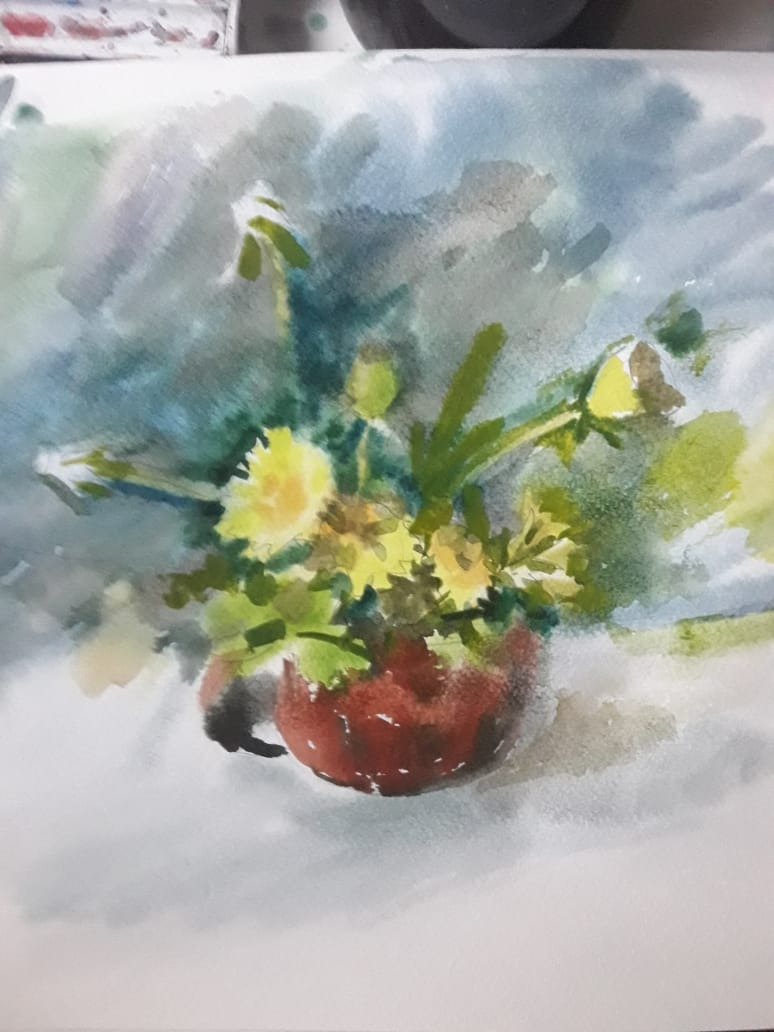 